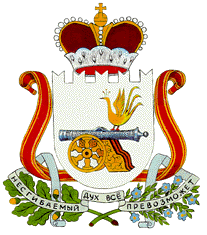 Финансовое   управление администрации                          муниципального образования «Хиславичский район»                                                      Смоленской областиПРИКАЗот   29.12.2018г.                                                                                         № 88п р и казываю:	1.Внести в Нормативные затраты на обеспечение функций Финансового управления администрации муниципального образования «Хиславичский район» Смоленской области, утвержденные приказом от 04.10.2016 № 71, изменение,изложив  таблицы:- «Норматив количества и цены на предоставление доступа к сети Интернет» в следующей редакции:- «Норматив  количества и цены конвертов и марок почтовых» в следующей редакции: «Норматив количества и цены маркированных конвертов»Примечание: При необходимости производится закупка почтовых марок.- «Норматив цены и количества канцелярских принадлежностей на одного работника в год» в следующей редакции:- «Норматив затрат на приобретение горюче-смазочных материалов» в следующей редакции»:2. Настоящий приказ вступает в силу с 01.01.2019года.Начальник Финансового управления                                  Калистратова Н.И.О внесении изменения в приказ Финансового управления Хиславичского района от 04.10.2016    № 71№п/пНаименование должностейКоличество абонентских номеров пользовательского (оконечного) оборудования, подключенного к сети ИнтернетЕжемесячная абонентская плата в расчете 1 абонентский номер с учетом НДС для передачи голосовой информацииКоличество месяцев предоставления услуги с абонентской платойЗатратына связь, руб.1Для всех должностей11500,001218000,00№п/пНаименование должностейКоличество, ед.Цена за единицу (не более, руб.)Затраты в год (не более, руб.)1Для всех должностей60301800,00№п/пНаименованиеЗамещаемая служащим должностьЕдиница измеренияКоличество, едЦена за единицу (не более), руб1234561Календарь настенный (на управление)Все категории и группы должностейштука9120,002Календарь перекидной настольныйВсе категории и группы должностейштука150,003Ежедневники А5 иск.кожа Начальник управления, заместитель начальника управленияштука1500,004Ежедневники А5 недатированныеначальники отделовштука1450,005Блок бумаги д/записей 90*90*90 цветной (блок)Все категории и группы должностейштука1150,006Бумага для заметок с липким краем 50х75 ммВсе категории и группы должностейштука260,007Планинг датированный 340х150мм Начальник управления, заместитель начальника управленияштука1400,008Папка регистратор формата А4, корешок 50ммВсе категории и группы должностейштука1130,009Папка регистратор формата А4, корешок Все категории и группы должностейштука1130,0010Папка формата А4 на кнопкеВсе категории и группы должностейштука520,0011Папка с зажимом 17ммВсе категории и группы должностейштука140,0012Папка на 2-х кольцах , пластиковаяВсе категории и группы должностейштука160,0013Скоросшиватель пластиковый формата А4Все категории и группы должностейштука520,0014Скоросшиватель «Дело» формата А4Все категории и группы должностейштука1315,0015Закладка с клеевым краем 4-х цветная, пластиковаяВсе категории и группы должностейупаковка260,0016Клей карандаш  20 гр.Все категории и группы должностейштука540,0017Скобы к степлеру № 24/6 1000 шт/уп.Все категории и группы должностейупаковка230,0018Скобы к степлеру № 10, 1000 шт/уп.Все категории и группы должностейупаковка225,0019Скрепки канцелярские 100 шт/уп.Все категории и группы должностейупаковка235,0020Маркер – выделитель текстаВсе категории и группы должностейштука245,0021Карандаши простыеВсе категории и группы должностейштука415,0022Корректирующая лентаВсе категории и группы должностейштука1100,0023Ластик Все категории и группы должностейштука120,0024Авторучка шариковаяВсе категории и группы должностейштука460,0025Стержни к шариковым ручкамВсе категории и группы должностейштука215,0026Салфетки для экранов 100 шт./уп. (на отдел)Все категории и группы должностейупаковка2150,0027Корректирующая жидкостьВсе категории и группы должностейштука135,0028Файлы формата А4 с боковой перф. 100шт/упВсе категории и группы должностей (на отдел)упаковка2160,0029Бумага формата А4 500л.80г/м2Все категории и группы должностейпачка15300,0030Бумага формата А4 ЦветнаяВсе категории и группы должностей (на управление)пачка2550,0031Степлер № 10 до .Все категории и группы должностейштука1150,0032Степлер № 24/6 до .Все категории и группы должностейштука1500,0033Папка уголок А4Все категории и группы должностейштука410,0034Точилка с контейнеромВсе категории и группы должностейштука130,0035НожницыВсе категории и группы должностейштука1200,0036Папка на завязкахВсе категории и группы должностейштука420,0037Зажим для бумаг 12 шт/уп.25 ммВсе категории и группы должностейупаковка1110,0038Зажим для бумаг   12шт/упВсе категории и группы должностейупаковка1130,0039Зажим для бумаг  12 шт/уп.Все категории и группы должностейупаковка1160,0040Зажим для бумаг  12шт./уп.Все категории и группы должностейупаковка1180,0041Дырокол, на .Все категории и группы должностей(на отдел)штука1200,042Клей ПВАВсе категории и группы должностей(отдел)штука330,0043АнтистеплерВсе категории и группы должностейштука150,0044Гель для увлажнения пальцевВсе категории и группы должностейштука1100,0045Тетрадь 18л.Все категории и группы должностейштука110,0046Тетрадь 48л.Все категории и группы должностейштука125,0047Папка обложка «Дело»Все категории и группы должностейштука2210,0048Линейка 30 см, пластикВсе категории и группы должностейштука130,00№п/пНорма расхода топлива на 100км. пробега ВАЗ 21074Цена 1 литра горюче-смазочного материаларуб.Планируемый расход ГСМ автомашины в год (литр)Всего затрат, не более руб.18,8545,0060027000,00